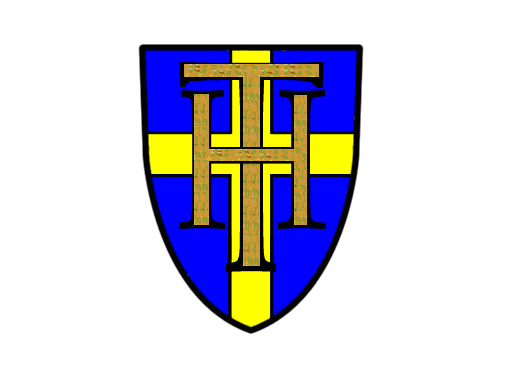 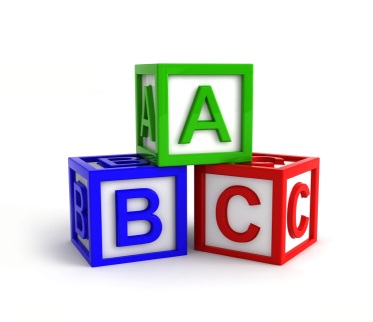 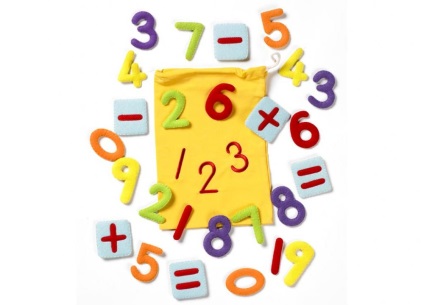 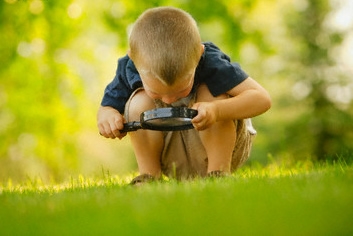 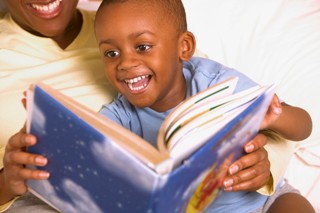 The Y6 team – Ms Phillips, Mrs Murdoch, Mrs Dave and Mrs Davey